  Maison d’ARKEO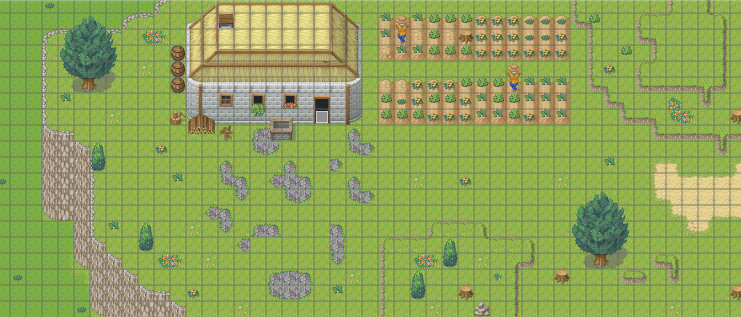 Route 1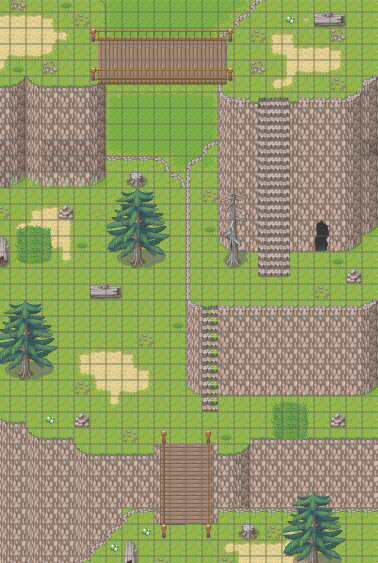 MOKOTA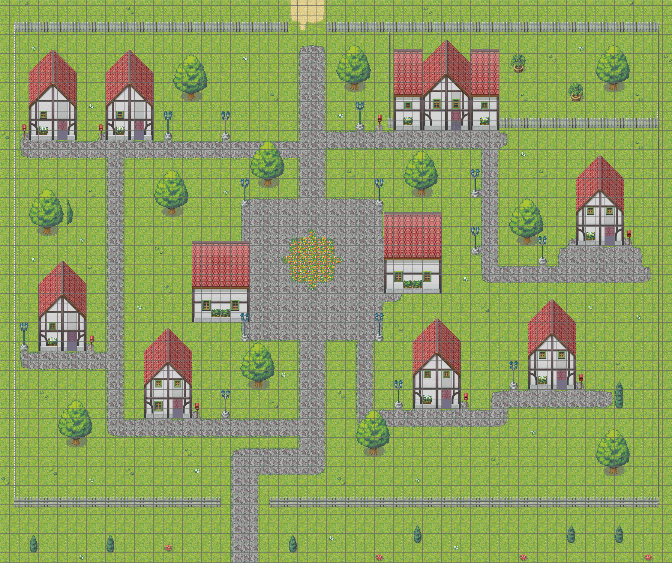 